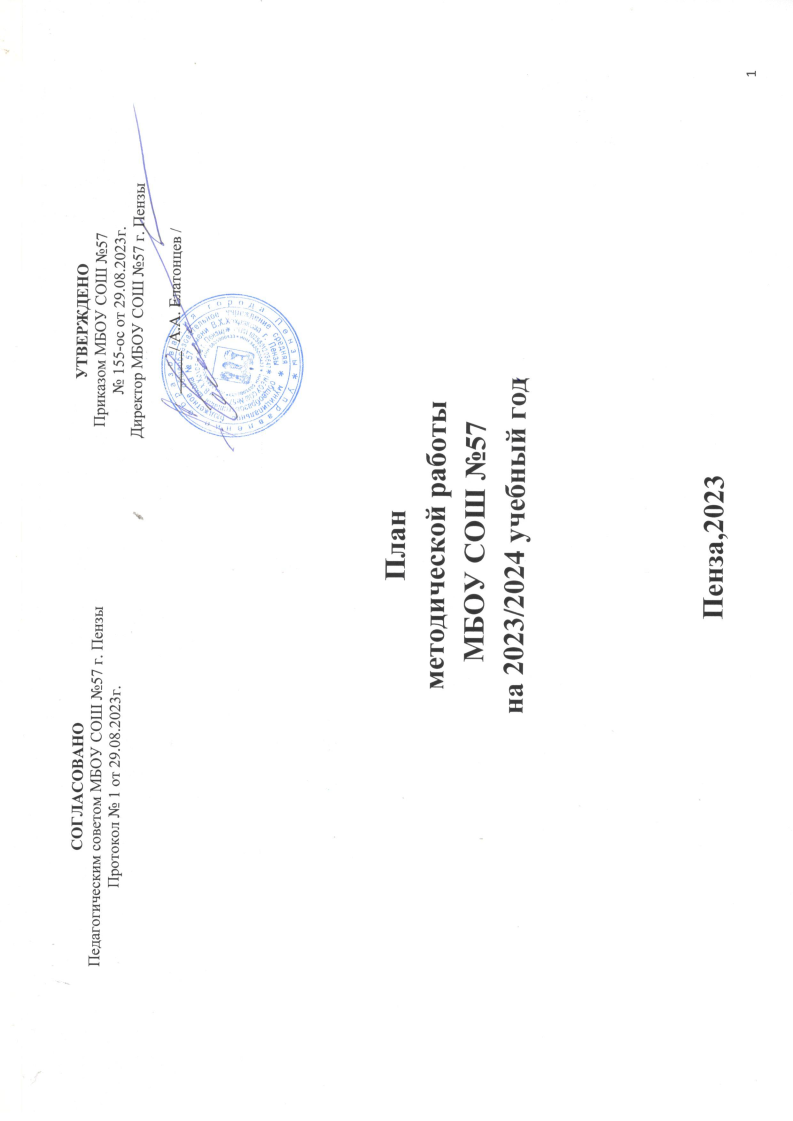 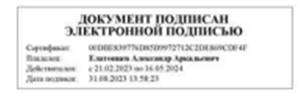 План методической работы МБОУ СОШ №57 г. Пензы на 2023/2024 учебный годМетодическая тема: «Переход к новому уровню качества образования путем совершенствования профессиональных компетенций учителя и использования эффективных технологий обучения в образовательном процессе в условиях обновленного ФГОС СОО, ФОП НОО, ООО, СОО».Цель: Создание системы педагогических условий для формирования профессиональной компетентности учителя, развития творческого потенциала педагога, в конечном счете, для повышения качества образования.Задачами методической работы на 2023/ 2024 учебный год являются:Реализация обновленного ФГОС СОО, ФОП НОО, ООО, СОО.Повышение качества образовательной деятельности школы за счет совершенствования организационной и управленческой деятельности.Выявление профессиональных затруднений педагогических работников.Поддержка молодых специалистов, в том числе реализация программ наставничества.Совершенствование предметных и метапредметных компетенций педагогов.Сопровождение педагогических работников по вопросам профессионального самоопределения обучающихся.Расширение образовательного пространства для инновационной и научно-исследовательской деятельности.Повышение	профессиональной	компетентности	педагогов	через	систему	непрерывного	образования, активизация деятельности коллектива по реализации инновационных программ.Перед методической службой школы поставлена цель:создание условий для повышения профессионального мастерства учителей на основе обмена передовым опытом, самообразования и курсовой переподготовки, ориентированной на развитие интеллектуально-творческого и социально - психологического потенциала личности ребенка.Ожидаемые результаты реализации цели и основных задач в 2023/2024 учебном году:Увеличение качества образования за счет совершенствования предметных и метапредметных компетенций педагога.Создание «Банка передового педагогического опыта по применению современных педагогических технологий» с целью повышения познавательной активности обучающихся и повышения достижений образовательных результатов.Применение механизмов стимулирования развития профессиональных деятельности педагогов.Положительная динамика в работе по профилактике профессионального выгорания педагога.Положительная динамика участия педагогов в профессиональных конкурсах.Положительная динамика участия в конференциях и издания печатных работ.Повышение уровня профессионализма молодых педагогов за счёт реализации программы «Наставничества».Удовлетворенность большинства участников образовательного процесса качеством и уровнем образовательных результатов.Положительная динамика использования педагогами дистанционных методов обучения.Содержание методической работы в школе формируется на основе:Федерального Закона от 29.12.2012 года № 273-ФЗ «Об образовании в Российской Федерации». Нормативных документов, инструкций, распоряжений, приказов и пр. федерального, регионального,муниципального уровней.Устава МБОУ СОШ №57 Локальных актов.Программы развития МБОУ СОШ №57 г. Пензы Годового плана работы МБОУ СОШ №57 Диагностики и мониторинга состояния образовательного процесса, качества обучения, развития обучающихся, помогающих определить основные проблемы и задачи методической работы.Формы методической работы:а) работа педсоветов;б) работа методического совета МБОУ СОШ №57 г. Пензы  г) работа школьных методических объединений (МО);д) работа педагогов над темами самообразования;е) проведение мастер-классов; ё) открытые уроки;ж) взаимопосещение уроков;з) обобщение передового педагогического опыта учителей; и) внеклассная работа;к) аттестация педагогических кадров, участие в конкурсах и конференциях; л) организация и контроль курсовой подготовки учителей;м) деятельность наставников молодых специалистов; н) участие в семинарах и вебинарах.Работа методического Совета МБОУ СОШ №57 г. ПензыЦиклограмма методической работы на 2023/ 2024 учебный годОсновные направления деятельности№п/пМероприятияСрокиОтветственные1.Заседания МОпо плану работы школыРуководители МО2.Заседания методического советапо плану работы школыПредседательметодического совета (МС)3.Педагогические советыпо плану работышколыДиректор4.Контроль за работой МОв течение годаПредседатель МС5.Подготовка и участие обучающихся в творческих конкурсах,интеллектуальных играх, интернет- олимпиадах разного уровня, вконкурсах ученических проектов.в течение года по плануЗамдиректора по УВР, руководители МО,учителя-предметники6.Школьный этап Всероссийской олимпиады школьников пообщеобразовательным предметамоктябрь 2023Замдиректора по УВР, руководители МО,учителя - предметники7.Муниципальный этап Всероссийской олимпиады школьников пообщеобразовательным предметамноябрь-декабрь 2023Замдиректора по УВР, руководители МО,учителя - предметники8.Региональный этап Всероссийской олимпиады школьников пообщеобразовательным предметамянварь- февраль 2024Замдиректора по УВР, руководители МО,учителя - предметники9.Подготовка обучающихся обучающихся 10-х классов кв течение годаРуководители МО,замдиректора по УВР, учителя - предметникизащите итоговых индивидуальныхпроектов.10.Участие учителей в педагогических конкурсахв течение годаЗамдиректора по УВР, руководители МО,учителя - предметники11.Подготовка обучающихся 2-11 классов к участию в городской открытойнаучно-практической конференции«Старт в науку»в течение годаучителя - предметники12.Курсовая подготовка учителейв течение годаЗамдиректора по УВР13.Аттестация педагоговв течение годаЗамдиректора по УВРМероприятиеСрокиНаправление деятельностиСодержаниеОтветственныеАВГУСТАВГУСТАВГУСТАВГУСТАВГУСТВыбор модели методической работы школыАвгуст 2023 г.ОрганизационнаяОпределить модель методической работы в зависимости от ключевой идеи школьной методическойЗамдиректора по УВР работы и форм объединения педагоговЗаседание методического советаАвгуст 2023 г.Диагностическая, организационная коррекционнаяПроанализировать, как реализован план методической работы на предыдущий учебный год.Определить цели, задачи,направления работы на новыйучебный год. Определить основные проблемы, пути выхода, наметить мероприятия, направленные на повышение качества образования. Провести обсуждение ООП НОО и ООО, разработанных по ФОП НОО и ООО, провести обсуждение ООП СОО, разработанной пообновленному ФГОС СОО и ФОП СОО, внести в план работыметодического совета на учебный год мероприятия, связанные среализацией ООП по ФОППредседатель методического совета,замдиректора по УВР Заседания методических объединенийАвгуст 2023 г.Диагностическая, организационная, коррекционнаяПроанализировать, как реализован план работы методического объединения на предыдущийучебный год. Определить цели, задачи, направления работы на новый учебный год. Изучитьфедеральные рабочие программы по учебным предметам. Рассмотреть рабочие программы педагогов на предмет соответствия требованиям федеральных рабочих программ.Провести ревизию рабочихпрограмм учителей на предмет учета требований по формированиюфункциональной грамотности. Определить основные проблемы, пути решения, наметитьмероприятия методических объединений, направленные на повышение качества образования с акцентом на формированиефункциональной грамотности учеников, ГИА, ВПР. Провестиревизию часов курсовой подготовки педагогов. Уточнить иРуководители методических объединений (МО)скорректировать темы посамообразованию педагогов.Обсудить, как организоватьнаставничество. Внести в план работы методического совета на учебный год мероприятия,связанные с реализацией ООП в соответствии с ФОПМастер-класс по реализации модуля «Классноеруководство» рабочей программы воспитанияАвгуст 2023 г.РазвивающаяПовысить уровень компетентности классных руководителей по вопросам реализации курса внеурочной деятельности«Разговоры о важном». Проверитьсоответствие планов воспитательной работы рабочей программе воспитанияЗамдиректора по УВР., руководители методических объединенийМастер-класс для учителей по оформлению школьной документацииАвгуст 2023 г.РазвивающаяПроработать вместе с учителями вопросы по составлению рабочих программ, в том числетематического планирования, и другой школьной документации. Проконсультировать педагогов, как реализовывать воспитательныйзамдиректора УВР,руководители МОпотенциал урока в соответствии смодулем «Школьный урок» рабочей программы воспитания, какорганизовать изучениегосударственных символов РФ врамках учебных предметов и курсов внеурочной деятельностиМетодический семинар для учителей «Единая модель профессиональной ориентации»4-я неделяРазвивающаяОбсудить с педагогами внедрение с 1 сентября 2023 года Единой модели профориентации и Методическиерекомендации по реализации профориентационного минимума, которые Минпросвещениянаправило письмом от 01.06.2023 № АБ-2324/05Замдиректора по УВРСЕНТЯБРЬСЕНТЯБРЬСЕНТЯБРЬСЕНТЯБРЬСЕНТЯБРЬСтартовое анкетирование педагогов1-я неделяДиагностическаяОпределить степеньпрофессиональных затруднений педагогов по реализациифедеральных рабочих программ.Определить степеньпрофессиональных затруднений педагогов по подготовке к ГИА, ВПР.Определить степеньпрофессиональных затруднений педагогов по формированиюфункциональной грамотности обучающихся, в том числецифровой, по ФОП ООО и ФОП СОО.Определить уровень ИКТ- компетентности педагогов.Выявить уровень методической подготовки и профессиональные затруднения молодых и вновь пришедших учителейПредседатель методического совета ,замдиректора по УВР Определить степеньпрофессиональных затруднений педагогов по реализациифедеральных рабочих программ.Определить степеньпрофессиональных затруднений педагогов по подготовке к ГИА, ВПР.Определить степеньпрофессиональных затруднений педагогов по формированиюфункциональной грамотности обучающихся, в том числецифровой, по ФОП ООО и ФОП СОО.Определить уровень ИКТ- компетентности педагогов.Выявить уровень методической подготовки и профессиональные затруднения молодых и вновь пришедших учителейСоставление списка учителей, которыеаттестуются в 2023 -2024 учебном году1-я неделяКоррекционная, развивающаяСпланировать методическое сопровождение учителей при подготовке к аттестации и в межаттестационный период.Подготовить список учителей, которые аттестуются насоответствие занимаемой должности.Подготовить списки учителей, которые аттестуются на новые квалификационные категории«педагог-методист» и «педагог- наставник»Руководители методических объединений,замдиректора по УВР Составление спискаучителей, которые будут проходить обучение по дополнительнымпрофессиональным программам повышенияквалификации в 2023-2024 учебном году1-я неделяКоррекционная, развивающаяСкорректировать план-график повышения квалификации педагоговЗамдиректора по УВР Моделирование системы работы с одаренными обучающимися1-я неделяОрганизационная, коррекционнаяОпределить цели и задачи работы с одаренными обучающимися,составить и утвердить план работы в данном направленииЗамдиректора по УВРРевизия рабочих программ учителей1-я неделяДиагностическая, коррекционнаяПровести ревизию рабочих программ учителей на предмет соответствия требованиямфедеральных рабочих программ в части содержания. Внестинеобходимые коррективы в рабочие программы по итогам ревизииЗамдиректора по УВР Ревизия рабочих программ учителей1-я неделяДиагностическая, коррекционнаяПровести ревизию рабочих программ учителей на предмет соответствия требованиямфедеральных рабочих программ в части содержания. Внестинеобходимые коррективы в рабочие программы по итогам ревизииОбучающий семинар поиспользованию ЭОР и ЦОР в образовательном процессе2-я неделяРазвивающаяПодготовка в сфере ИКТ.Повысить уровень компетентности педагогов по вопросамприменения ЭОР и ЦОР и образовательном процессеТехнический специалист,замдиректора по УВР Самодиагностика риска профессионального выгорания2-я неделяДиагностическая, коррекционнаяВыявить проблемыпрофессионального выгорания и найти пути решенияПедагог-психологВзаимопосещение уроков молодых учителей иучителей-наставниковС 3-йнеделиКоррекционная, развивающаяОрганизовать взаимопосещение уроков педагогами для обмена опытом и повышения уровня профессионального мастерстваРуководители методических объединений,замдиректора по УВР Заседания методических объединений4-я неделяКоррекционнаяСоставление планов открытых уроков, согласование стартовыхдиагностических работ для 5-х и 10- х классов и входныхдиагностических работ для 2–11-х классов с учетом кодификаторов элементов содержания и всоответствии со спецификацией контрольно-измерительныхматериаловРуководители методических объединенийАнкетирование обучающихся 9–11-х классов по профориентации4-я неделяДиагностическаяОпределить уровеньподготовки учеников к осознанному планированию и реализации своего профессионального будущегоЗамдиректора по УВР., классныеруководители 9–11- х классовУчастие в методических мероприятиях на уровне школы, города, областиВтечение месяцаРазвивающаяПовысить уровеньпрофессиональной компетентности педагоговРуководители методических объединений,замдиректора по УВРОбучающие семинары/курсы для педагогов по проблемам реализации федеральных рабочих программВтечение месяцаРазвивающаяОрганизовать обучающиесеминары/курсы для педагогов по проблемам реализации федеральных рабочих программЗамдиректора по УВР,руководители методическихобъединенийИндивидуальныеконсультации для педагогов, в частности, по вопросу оформления школьнойдокументацииВтечение месяцаКоррекционная, развивающаяОказать помощь педагогам в решении проблем обучения и воспитания учениковЗамдиректора по УВРНаставничество молодых и вновь прибывшихспециалистовВтечение месяцаКоррекционная, развивающаяОказать методическую помощь и поддержку специалистам школыЗамдиректора по УВР, педагог-психологОрганизационно-методическое сопровождение инновационной деятельностиВтечение месяцаКоррекционная, развивающаяОказать помощь и поддержку педагогам в инновационной педагогической деятельностиЗамдиректора по УВР Создание банкаметодических материаловВтечение месяцаОрганизационная, развивающаяСоздание структурированногоэлектронного банка методическихматериалов в локальной сети школы (общий доступ): конспекты,диагностики, приложения, авторские программы, задания по смысловому чтению, формирующему оцениванию,развитию функциональнойграмотности, по подготовке к ВПР, изучению государственнойсимволики и т. д.Замдиректора по УВР,технический специалистОКТЯБРЬОКТЯБРЬОКТЯБРЬОКТЯБРЬОКТЯБРЬВыявление уровняуспешности педагогов1-я неделяДиагностическаяПровести анкетирование среди учителей «Уровень успешности учителя»Руководители методических объединенийЗаседания методических объединений1-я неделяКоррекционная, развивающаяПроанализировать работуметодических объединений по организации профориентации обучающихся 8–11-х классов сучетом Методических рекомендаций по реализации профориентационного минимума,которые Минпросвещениянаправило письмом от 01.06.2023 № АБ-2324/05Руководители методических объединенийСеминар-практикум по распространению опыта работы свысокомотивированными обучающимися2-я неделяКоррекционная, развивающаяОрганизовать методическую работу с учителями по взаимодействию с высокомотивированнымиобучающимисяПредседатель методического совета,руководители методических объединенийОбучающий семинар для педагогов «Как составить задание на формирование функциональнойграмотности»2-я неделяРазвивающаяОрганизовать обучающий семинар для педагогов по проблемамформирования функциональной грамотности обучающихсяруководители методических объединенийПредметная неделя: русский язык и литература3-я неделяРазвивающаяПодготовить и провестимероприятия в рамках предметной неделиРуководитель методического объединенияучителей русского языка и литературыЗаседания методических объединений4-я неделяКоррекционная, развивающаяОбсудить работу в рамках методического марафона, проанализировать участие вмероприятиях по повышению профессионального мастерстваРуководители методического объединенияКонтроль реализации федеральных рабочихпрограмм по русскому языку4-я неделяКоррекционная, развивающаяПосетить уроки русского языка. Проверить, как педагоги реализуют федеральные рабочие программыРуководители методического объединенияКонтроль изучениягосударственных символов РФ в урочной деятельности4-я неделяКоррекционнаяПосетить уроки истории, литературы, обществознания, музыки, изобразительногоискусства. Проверить, как педагоги включают в содержание уроков изучение государственных символов РФЗамдиректора по УВРЗаседание методического совета4-я неделяКоррекционнаяОбсудить работу методических объединений свысокомотивированными обучающимися и реализацию проектной деятельностиобучающихся.Обсудить проведение стартовой диагностики в 5-х и 10-х классах.Обсудить, насколько успешнопедагоги используют ЭОР и ЦОРПредседатель методического советаУчастие в методических мероприятиях на уровне школы, города, областиВтечение месяцаРазвивающаяПовысить уровеньпрофессиональной компетентности педагоговРуководители методических объединенийИндивидуальныеконсультации для педагоговВтечение месяцаКоррекционная, развивающаяОказать помощь в решении проблем обучения и воспитания учениковЗамдиректора по УВР , председатель методическогосовета, педагог- психологНаставничество молодых и вновь прибывшихспециалистовВтечение месяцаКоррекционная, развивающаяОказать методическую помощь и поддержку специалистам школыруководителиметодических объединений,педагог-психологТрансляция актуального опыта работыВтечение месяцаРазвивающаяРаспространять передовойпедагогический опыт через сайт школы и публикации впедагогических изданияхЗамдиректора по УВР,технический специалистПополнение банкаметодических материаловВтечение месяцаКоррекционная, развивающаяПроконтролировать пополнение электронного банка методических материалов на сайте школы (общий доступ): конспекты, диагностики, приложения, авторские программы, задания по смысловому чтению,формирующему оцениванию, развитию функциональнойграмотности, по подготовке к ВПР и т. д.Замдиректора по УВР,технический специалистНОЯБРЬНОЯБРЬНОЯБРЬНОЯБРЬНОЯБРЬПредметная неделя: история, обществознание, музыка,искусство.2-я неделяРазвивающаяОрганизовать предметную неделю в школе. Проконтролировать защиту исследовательских работ и проектов обучающихся. Помочь школьникам презентовать творческие работы: эссе, чтение стихов, песни, рисункируководители методических объединений учителейестественных и общественных наук, трудового, эстетического и физического воспитания.Предметная неделя биологии в рамках реализациипредметной концепции3-я неделяРазвивающаяПровести предметную неделю биологии для повышения мотивации обучающихся к изучению биологииРуководитель МО естественных иобщественных наук предметов,педагогиМониторинг качества подготовкивысокомотивированных обучающихся к олимпиадам2-я неделяДиагностическаяДиагностика работы учителей.Проконтролировать охват высокомотивированныхобучающихся, продолжительность, периодичность занятий.Проанализировать, как учителя включают в уроки и внеурочнуюдеятельность задания олимпиадного циклаРуководители методических объединенийМастер-классы «Как повысить результаты школьников»,«Формирующее оценивание»3-я неделяКоррекционная, развивающаяПовысить уровеньпрофессиональной компетентности педагоговЗамдиректора по УВР председатель методическогосоветаМетодическое занятие«Особенности реализации федеральной рабочейпрограммы по окружающему миру»3-я неделяКоррекционная, развивающаяПовысить уровеньпрофессиональной компетентности педагогов начальной школыЗамдиректора по УВРруководитель МО председательметодического советаЗаседания методических объединений2-я неделяКоррекционнаяОбсудить результаты стартовых и входных диагностик. Организовать разбор заданий олимпиадного цикла.Обсудить вопрос реализации проектной деятельности обучающихся, особенноиндивидуальные проекты на уровне среднего общего образования.Организовать обсуждение для методического объединенияучителей русского языка вопроса подготовки обучающихся к итоговому сочинению в 11-х классах и к итоговому собеседованию в 9-х классахРуководители методических объединенийМетодический семинар«Опыт изучениягосударственной символики РФ на уроках предметной области "Общественно-научные предметы" на уровне ООО»4-я неделяРазвивающаяПовысить уровеньпрофессиональной компетентности педагоговЗамдиректора по УВР председатель методического совета.Диагностика деятельностиметодических объединений и классных руководителей по профориентации4-я неделяДиагностическая, коррекционнаяПроанализировать работуметодических объединений и классных руководителей по организации профориентацииобучающихся 10–11-х классов сучетом Методических рекомендаций по реализации профориентационного минимума,которые Минпросвещениянаправило письмом от 01.06.2023 № АБ-2324/05. Проверить соответствие проводимых мероприятий модулю«Профориентация» рабочей программы воспитания. Посетить внеурочные занятия по профориентации в 6–9-х классахЗамдиректора по УВР Участие в методических мероприятиях на уровне школы, города, областиВтечение месяцаРазвивающаяПовысить уровеньпрофессиональной компетентности педагоговРуководители методических объединенийИндивидуальныеконсультации для педагогов, которые аттестуются наквалификационные категории «педагог-методист» и «педагог- наставник»Втечение месяцаКоррекционная, развивающаяУстановить соответствие деятельности работникаутвержденным показателям. Оказать помощь в подготовке к аттестацииЗамдиректора по УВР.председатель методическогосовета, педагог- психологВзаимопосещение уроков, в том числе в ходеметодического марафонаВтечение месяцаКоррекционная, развивающаяПовысить уровеньпрофессиональной компетентности педагогов. Провести бинарные уроки, уроки в нетрадиционнойформе и т. п. Обменяться опытомЗамдиректора по УВР,председатель методического совета,руководители методических объединенийТрансляция актуального опыта работыВтечение месяцаРазвивающаяРаспространять передовойпедагогический опыт через сайт школы и публикации впедагогических изданияхЗамдиректора по УВР технический специалистОрганизационно-методическое сопровождение инновационной деятельностиВтечение месяцаКоррекционная, развивающаяОказать помощь и поддержку педагогам в инновационной педагогической деятельностиЗамдиректора по УВР Пополнение банкаметодических материаловВтечение месяцаКоррекционная, развивающаяПроконтролировать пополнение электронного банка методическихматериалов в локальной сети школы (общий доступ): конспекты,диагностики, приложения, авторские программы, задания по смысловому чтению, формирующему оцениванию, развитиюфункциональной грамотности, по подготовке к ВПР и т. д.Замдиректора по УВРтехнический специалистДЕКАБРЬДЕКАБРЬДЕКАБРЬДЕКАБРЬДЕКАБРЬМетодический семинар«Готовая картапедтехнологий, чтобы ученики достигалирезультатов по ФГОС и ФОП на каждом уроке» и мастер- класс «Разработка1-я неделяКоррекционная, развивающаяПовысить уровеньпрофессиональной компетентности педагогов, в том числе в вопросах реализации рабочих программ по обновленным ФГОС и ФОПЗамдиректора по УВР, председатель методического советаметапредметных учебных занятий»Метапредметная неделя в начальной школе2-я неделяРазвивающаяОрганизовать и провести мероприятия в рамкахметапредметной неделиРуководитель методического объединенияучителей начальной школыОбразовательное событие для 5–6-х классов «Фестивальнародов России» с целью реализации концепции предметной области«ОДНКНР»2-я неделяРазвивающаяПровести «Фестиваль народов России» с целью повышения мотивации обучающихся к изучению предметной области«ОДНКНР»Руководитель МО общественно-научных предметов, педагогиПсихологический тренинг«Профессиональная позиция педагога»2-я неделяКоррекционная, развивающаяОрганизовать тренинг для педагогов с целью соотнесения собственной профессиональной позиции сцелями и задачами ФГОС и ФОППредседатель методическогосовета, педагог- психологЗаседания методических объединений3-я неделяКоррекционнаяПроанализировать результаты текущей успеваемости по предмету. Выявить проблемы неуспеваемости обучающихся группы риска.Руководители методических объединенийПровести анализ сформированности УУД за первое полугодие на уровне НОО и ООО.Провести анализ работыметодических объединений запервое полугодие учебного года и корректировку плана работы на второе полугодие. Провести анализкачества подготовки выпускников 9- х, 11-х классов к ГИАЗаседание методическогосовета «Качество подготовки выпускников к ГИА»4-я неделяКоррекционнаяПроанализировать работуметодических объединений в первом полугодии. Провести корректировку плана работы на второе полугодие учебного года. Обсудить подготовку обучающихся к ГИАПредседатель методического советаУчастие в методических мероприятиях на уровне школы, города, областиВтечение месяцаРазвивающаяПовысить уровеньпрофессиональной компетентности педагоговРуководители методических объединенийИндивидуальныеконсультации для педагогов, которые аттестуются насоответствие занимаемой должностиВтечение месяцаКоррекционная, развивающаяУстановить соответствие деятельности работникаутвержденным показателям.Сформировать представление для аттестации с указаниемрезультатов профессиональной деятельности.Оказать помощь в подготовке к аттестацииЗамдиректора по УВР председатель методическогосовета, педагог- психологВзаимопосещение уроковВтечение месяцаКоррекционная, развивающаяПовысить уровеньпрофессиональной компетентности педагогов. Провести уроки внетрадиционной форме и т. п. Обменяться опытомЗамдиректора по УВР, председатель методическогосовета,руководители методических объединенийТрансляция актуального опыта работыВтечение месяцаРазвивающаяРаспространять передовойпедагогический опыт через сайт школы и публикации впедагогических изданияхЗамдиректора по УВР технический специалистОрганизационно-методическое сопровождение инновационной деятельностиВтечение месяцаКоррекционная, развивающаяОказать помощь и поддержку педагогам в инновационной педагогической деятельностиЗамдиректора по УВР Пополнение банкаметодических материаловВтечение месяцаКоррекционная, развивающаяПроконтролировать пополнение электронного банка методическихматериалов в локальной сети школы (общий доступ): конспекты,диагностики, приложения, авторские программы, задания по смысловому чтению, формирующему оцениванию, развитиюфункциональной грамотности, по подготовке к ВПР и т. д.Замдиректора по УВР технический специалистЯНВАРЬЯНВАРЬЯНВАРЬЯНВАРЬЯНВАРЬТематическое заседание методического совета«Первые итоги внедрения ФОП НОО, ООО и СОО»2-я неделяОрганизационнаяОбсудить итоги реализации ООП уровней образования в соответствии с ФОП. Выявить дефициты и проблемы, наметить пути решенияПредседатель методического советаРазработка индивидуальных образовательных траекторий для обучающихся с разной учебной мотивацией2-я неделяКоррекционная, развивающаяПовысить уровеньпрофессиональной компетентности педагогов. Оказать методическую помощь в разработкеиндивидуальных образовательных траекторий для учеников группы риска и высокомотивированных обучающихсяПредседатель методического советаДиагностика воспитательной деятельности педагогов- предметников3-я неделяДиагностическая, коррекционнаяПосетить уроки педагогов-предметников, оценить реализацию модуля «Урочная деятельность» рабочей программы воспитанияЗамдиректора по УВР Участие педагогов всеминаре «Функциональная грамотность какобразовательный результат. Оценка функциональной грамотности»3-я неделяКоррекционная, развивающаяОрганизовать семинар дляпедагогов, чтобы повысить уровень профессиональной компетентности по вопросам оцениванияфункциональной грамотности, в том числе цифровой грамотности, по ФОП ООО и ФОП СООЗамдиректора по УВРМастер-класс для педагогов«Как эффективноликвидировать отставание»4-я неделяКоррекционная, развивающаяОрганизовать мастер-класс дляпедагогов, у которых по результатам первого полугодия выявлено отставание и у которыхобучающиеся показали низкие результатыЗамдиректора по УВР Мониторинг деятельности педагогов4-я неделяДиагностическаяПровести анкетирование педагогов, чтобы определить степеньпрофессиональных затруднений педагогов, в том числе по единой методической темеПредседатель методического совета,замдиректора по УВРДиагностика воспитательной деятельности классныхруководителейВтечение месяцаДиагностическаяПосетить классные часы,организовать опросы родителей и детей, проанализировать ихрезультаты. Оценить реализацию модуля «Классное руководство» рабочей программы воспитания за первое полугодиеЗамдиректора по УВР Участие в методических мероприятиях на уровне школы, города, областиВтечение месяцаРазвивающаяПовысить уровеньпрофессиональной компетентности педагоговРуководители методических объединенийИндивидуальныеконсультации для педагоговВтечение месяцаКоррекционная, развивающаяОказать помощь в решении проблем обучения и воспитания учениковЗамдиректора по УВР, председатель методического совета,педагог-психологМетодические семинары для педагогов по проблемамреализации ООП СОО по обновленному ФГОС СОО и ФОП СООВтечение месяцаРазвивающаяОрганизовать методические семинары для педагогов попроблемам реализации ООП СОО по обновленному ФГОС СОО и ФОПСООЗамдиректора по УВР руководители методическихобъединенийТрансляция актуального опыта работыВтечение месяцаРазвивающаяРаспространять передовойпедагогический опыт через сайт школы и публикации впедагогических изданияхЗамдиректора по УВРтехнический специалистПополнение банкаметодических материаловВтечение месяцаКоррекционная, развивающаяПроконтролировать пополнение электронного банка методическихматериалов в локальной сети школы (общий доступ): конспекты,диагностики, приложения, авторские программы, задания по смысловому чтению, формирующему оцениванию, развитиюфункциональной грамотности, по подготовке к ВПР, изучениюгоссимволов и т. д.Замдиректора по УВР технический специалистФЕВРАЛЬФЕВРАЛЬФЕВРАЛЬФЕВРАЛЬФЕВРАЛЬМетодический семинар «Что нужно знать учителю о ФПУ»1-я неделяРазвивающаяОбсудить требования ФГОС-2021 и обновленного ФГОС СОО, а также ФОП уровней образования киспользованию учебников, учебных пособий и электронныхобразовательных ресурсовпедагогами при реализации ООПЗамдиректора УВР зав. библиотекойПредметная неделя: математика, физика, информатика1-я неделяРазвивающаяОрганизовать и провестимероприятия в рамках предметной неделиРуководители методических объединенийучителейматематики, физики, информатики, замдиректора по УВРПсихологический семинар«Как бороться с профессиональным выгоранием»1-я неделяКоррекционная, развивающаяПсихологическая поддержка.Научить педагогов предотвращать профессиональное выгорание иконтролировать его признакиПедагог-психологЗаседание методическогосовета «Готовность к ВПР»1-я неделяДиагностическаяОбсудить готовность обучающихся к ВПРЗамдиректора по УВР председатель методического советаЗаседания методических объединений3-я неделяКоррекционнаяПодготовиться к оценкеметапредметных результатов. Обсудить работу педагогов по формированию и оценкеметапредметных УУД.Проанализировать участиепедагогов в профессиональных конкурсах, семинарах,Руководители методических объединенийконференциях. Определить тех, кто будет готовить мастер-классы вмарте. Обсудить вопросы о ликвидации отставания послепервого полугодия и о подготовке материалов к промежуточнойаттестацииЗаседание методическогосовета «Подготовка к ГИА- 2024 по новому Порядку»4-я неделяКоррекционнаяОбсудить изменения в КИМ ГИА.Обсудить работу педагогов по подготовке к государственной итоговой аттестации обучающихся с учетом изменений в Порядке проведения ГИАЗамдиректора по УВР председатель методического советаЗаседание методических объединений учителей«Реализация ФОП НОО, ООО и СОО»4-я неделяОрганизационнаяОбсудить проблемыреализации федеральных рабочих программ попредметам. Обсудить учебно-методическое обеспечение программРуководители методических объединенийУчастие в методических мероприятиях на уровне школы, города, областиВтечение месяцаРазвивающаяПовысить уровеньпрофессиональной компетентности педагоговРуководители методических объединенийИндивидуальныеконсультации для педагоговВтечение месяцаКоррекционная, развивающаяОказать помощь в решении проблем обучения и воспитания учениковЗамдиректора по УВР, председатель методическогосовета, педагог- психологОбучающие семинары, индивидуальныеконсультации по проблемам реализации обновленных ФГОС и ФОПВтечение месяцаКоррекционная, развивающаяПровести обучающие семинары, индивидуальные консультации, проследить, как ликвидируются методические затрудненияпедагогов по вопросам реализации обновленных ФГОС и ФОПЗамдиректора по УВР, руководители методических объединенийУчастие в городской открытой научно-практической конференции«Старт в науку»2-я неделяРазвивающаяОрганизовать и провестимероприятия в рамках конференцииПредседатель методического совета ,руководители методических объединенийТрансляция актуального опыта работыВтечение месяцаРазвивающаяРаспространять передовойпедагогический опыт через сайтЗамдиректора по УВР школы и публикации в педагогических изданияхтехнический специалистОрганизационно-методическое сопровождение инновационной деятельностиВтечение месяцаКоррекционная, развивающаяОказать помощь и поддержку педагогам в инновационной педагогической деятельностиЗамдиректора по УВР Пополнение банкаметодических материаловВтечение месяцаКоррекционная, развивающаяПроконтролировать пополнение электронного банка методическихматериалов в локальной сети школы (общий доступ): конспекты,диагностики, приложения, авторские программы, задания по смысловому чтению, формирующему оцениванию, развитиюфункциональной грамотности, по подготовке к ВПР и т. д.Замдиректора по УВР МАРТМАРТМАРТМАРТМАРТПредметная неделя: иностранные языки1-я неделяРазвивающаяОрганизовать и провестимероприятия в рамках предметной неделиРуководитель методического объединения учителейиностранныхязыков, замдиректора по УВРМониторинг ИКТ-компетентности педагогов1–2-янеделиДиагностическая, коррекционнаяПроконтролировать работу учителей по совершенствованию ИКТ-компетенцийТехнический специалист,замдиректора по УВР Проектная мастерская для учителей старшей школы«Профильное обучение по требованиямобновленного ФГОС СОО и ФОП СОО»3-я неделяРазвивающаяОбсудить особенности профильного обучения в соответствии с требованиями обновленного ФГОС СОО и ФОП СОО. Определить возможности развития профилейЗамдиректора по УВР председателиметодических объединенийПредметная неделя: биология, химия, география3-я неделяРазвивающаяОрганизовать и провестимероприятия в рамках предметной неделиРуководители методических объединенийучителей биологии, химии, географии, замдиректора по УВРВзаимопосещение уроковмежду учителями начальной школы и учителями-предметниками3-я неделяДиагностическаяПроанализировать преемственность программ уровней НОО и ООО.Выработать общие подходы к подготовке учеников начальныхклассов к обучению на уровне ОООРуководители методических объединенийЗаседание методического совета4-я неделяКоррекционнаяОбсудить развитие профильного обучения в контексте обновленного ФГОС СОО и ФОП СОО.Проанализировать вариантыразвития профилей в соответствии с обновленным ФГОС СОО и внедрением ФОП СОО.Согласовать план-график ВПР. Подвести итоги методического марафона. ПроанализироватьПредседатель методического советасформированность УУД обучающихся по результатам проведенных процедур.Индивидуальныеконсультации для педагоговВтечение месяцаКоррекционная, развивающаяОказать помощь в решении проблем обучения и воспитания учениковЗамдиректора по УВР, председатель методическогосовета, педагог- психологТрансляция актуального опыта работыВтечение месяцаРазвивающаяРаспространять передовойпедагогический опыт через сайт школы и публикации впедагогических изданияхЗамдиректора по УВРтехнический специалистОрганизационно-методическое сопровождение инновационной деятельностиВтечение месяцаКоррекционная, развивающаяОказать помощь и поддержку педагогам в инновационной педагогической деятельностиЗамдиректора по УВР Бирюкова А.В.,Пополнение банкаметодических материаловВтечение месяцаКоррекционная, развивающаяПроконтролировать пополнение электронного банка методическихматериалов в локальной сети школы (общий доступ): конспекты,диагностики, приложения, авторские программы, задания по смысловому чтению, формирующему оцениванию, развитиюфункциональной грамотности, по подготовке к ВПР и т. д.Замдиректора по УВР технический специалистАПРЕЛЬАПРЕЛЬАПРЕЛЬАПРЕЛЬАПРЕЛЬМастер-класс для учителей по составлению школьной документации в соответствии с требованиями обновленных ФГОС и ФОП2-я неделяРазвивающаяОбсудить особенности разработки рабочих программ учебных предметов, учебных курсов,учебных модулей, курсов внеурочной деятельности всоответствии с требованиями обновленных ФГОС и ФОПЗамдиректора по УВР руководители методических объединенийМастер-класс для классных руководителей посоставлению школьнойдокументации в соответствии с требованиями новых ФГОС НОО и ООО, а также ФОП НОО и ООО3-я неделяРазвивающаяОбсудить разработку планов воспитательной работы классных руководителей с учетом требований новых ФГОС НОО и ООО, а также ФОП уровней образования к рабочей программе воспитания икалендарному плану воспитательной работыЗамдиректора по УВР руководители методических объединенийПрезентация результатов инновационной деятельности педагогов4-я неделяРазвивающаяПовысить уровеньпрофессиональной компетенции педагогов. Обменяться опытомРуководители методических объединений,замдиректора поУВР Заседание методического совета4-я неделяКоррекционнаяОбсудить проект перечня учебников и учебных пособий на 2024-Руководители методических2025 учебный год.Проанализировать соответствие учебников и учебных пособий, включенных в перечень, требованиям ФПУ и ФГОС.Обсудить использование учебников, исключенных из ФПУ, всоответствии с установленными предельными сроками.Организация промежуточной аттестацииобъединений, замдиректора по УВР Заседания методических объединений4-я неделяКоррекционнаяПроанализировать результатыметапредметной декады, наметить пути нивелирования возникших проблем. Обсудить вопросы подготовки обучающихся кпромежуточной аттестации и ГИА.Подвести итоги реализации модулей рабочей программы воспитания.Проанализировать успешностьвведения государственных символов в образовательный процесс.Руководители методических объединенийПроанализировать участиепедагогов в олимпиадах, конкурсах и подготовку методического дня и фестиваля педагогических инновацийУчастие в методических мероприятиях на уровне школы, города, областиВтечение месяцаРазвивающаяПовысить уровеньпрофессиональной компетентности педагоговРуководители методических объединенийИндивидуальныеконсультации для педагоговВтечение месяцаКоррекционная, развивающаяОказать помощь в решении проблем обучения и воспитания учениковЗамдиректора по УВР, председатель методическогосовета, педагог- психологТрансляция актуального опыта работыВтечение месяцаРазвивающаяРаспространять передовойпедагогический опыт через сайт школы и публикации впедагогических изданияхЗамдиректора по УВР Организационно-методическое сопровождение инновационной деятельностиВтечение месяцаКоррекционная, развивающаяОказать помощь и поддержку педагогам в инновационной педагогической деятельностиЗамдиректора по УВР Пополнение банкаметодических материаловВтечение месяцаКоррекционная, развивающаяПроконтролировать пополнение электронного банка методическихматериалов в локальной сети школы (общий доступ): конспекты,диагностики, приложения, авторские программы, задания по смысловому чтению, формирующему оцениванию, развитиюфункциональной грамотности, по подготовке к ВПР и т. д.Замдиректора по УВР МАЙМАЙМАЙМАЙМАЙЗаседание методического совета2-я неделяОрганизационная, коррекционнаяОбсудить выполнение плана повышения квалификации и плана аттестации педагогических кадров школы на 2023-2024 учебный год.Подведение итогов реализации программы наставничестваПредседатель методического советаИтоговая диагностикадеятельности педагогов в учебном годуС 4-йнеделиДиагностическаяДиагностика работы педагогов по итогам года. Заполнитьдиагностическую карту самоанализа работы «Диагностическая карта оценки профессиональнойдеятельности учителя в 2023- 2024 учебном году»Председатель методического совета ,руководители методических объединений,замдиректора по УВРЗаседания методических объединений4-я неделяДиагностическая, коррекционнаяПроанализировать результаты выполнения ВПР, сопоставить их с текущими отметками обучающихся.Проанализировать результаты промежуточной аттестации,сопоставить их с текущими отметками обучающихся.Проанализировать результаты текущей успеваемости обучающихся по предметам за год.Проанализировать результаты диагностик функциональной грамотности. Сформировать предложения в план поРуководители методических объединений,замдиректора по УВР, замдиректора по ВР, председатель методическогосоветаформированию функциональной грамотности.Подвести итоги первого года реализации ООП в соответствии с ФОП.Проанализировать участиепедагогов в олимпиадах, конкурсах и фестивале педагогических инновацийИтоговый анализметодической работы за учебный год4-я неделяКоррекционнаяАнализ методической работы, выявление ключевых проблемпедагогического коллектива; поиск рациональных путей их решения.Расширение информационного поля педагогов. Планирование задач на 2024-2025 учебный годЗамдиректора по УВР 